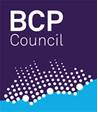 BCP Council Contact FormBCP Council Contact FormBCP Council Contact FormBCP Council Contact FormBCP Council Contact FormBCP Council Contact FormBCP Council Contact FormBCP Council Contact FormBCP Council Contact FormBCP Council Contact FormBCP Council Contact FormBCP Council Contact FormBCP Council Contact FormBCP Council Contact FormBCP Council Contact FormConsent: Consent to make a Referral to BCP Children’s Services Permission must always be sought from an adult with parental responsibility for the child / young person before passing information about them to Children’s Social Care and Early Help, UNLESS seeking permission would place the child at risk of significant harm or may lead to the loss of evidence for example destroying evidence of a crime or influencing a child about a disclosure made. If a child is at immediate risk of significant harm, a referral to Children’s Social Care SHOULD NOT BE DELAYED whilst consent is sought. * Please complete the mandatory fields below regarding consent.Consent: Consent to make a Referral to BCP Children’s Services Permission must always be sought from an adult with parental responsibility for the child / young person before passing information about them to Children’s Social Care and Early Help, UNLESS seeking permission would place the child at risk of significant harm or may lead to the loss of evidence for example destroying evidence of a crime or influencing a child about a disclosure made. If a child is at immediate risk of significant harm, a referral to Children’s Social Care SHOULD NOT BE DELAYED whilst consent is sought. * Please complete the mandatory fields below regarding consent.Consent: Consent to make a Referral to BCP Children’s Services Permission must always be sought from an adult with parental responsibility for the child / young person before passing information about them to Children’s Social Care and Early Help, UNLESS seeking permission would place the child at risk of significant harm or may lead to the loss of evidence for example destroying evidence of a crime or influencing a child about a disclosure made. If a child is at immediate risk of significant harm, a referral to Children’s Social Care SHOULD NOT BE DELAYED whilst consent is sought. * Please complete the mandatory fields below regarding consent.Consent: Consent to make a Referral to BCP Children’s Services Permission must always be sought from an adult with parental responsibility for the child / young person before passing information about them to Children’s Social Care and Early Help, UNLESS seeking permission would place the child at risk of significant harm or may lead to the loss of evidence for example destroying evidence of a crime or influencing a child about a disclosure made. If a child is at immediate risk of significant harm, a referral to Children’s Social Care SHOULD NOT BE DELAYED whilst consent is sought. * Please complete the mandatory fields below regarding consent.Consent: Consent to make a Referral to BCP Children’s Services Permission must always be sought from an adult with parental responsibility for the child / young person before passing information about them to Children’s Social Care and Early Help, UNLESS seeking permission would place the child at risk of significant harm or may lead to the loss of evidence for example destroying evidence of a crime or influencing a child about a disclosure made. If a child is at immediate risk of significant harm, a referral to Children’s Social Care SHOULD NOT BE DELAYED whilst consent is sought. * Please complete the mandatory fields below regarding consent.Consent: Consent to make a Referral to BCP Children’s Services Permission must always be sought from an adult with parental responsibility for the child / young person before passing information about them to Children’s Social Care and Early Help, UNLESS seeking permission would place the child at risk of significant harm or may lead to the loss of evidence for example destroying evidence of a crime or influencing a child about a disclosure made. If a child is at immediate risk of significant harm, a referral to Children’s Social Care SHOULD NOT BE DELAYED whilst consent is sought. * Please complete the mandatory fields below regarding consent.Consent: Consent to make a Referral to BCP Children’s Services Permission must always be sought from an adult with parental responsibility for the child / young person before passing information about them to Children’s Social Care and Early Help, UNLESS seeking permission would place the child at risk of significant harm or may lead to the loss of evidence for example destroying evidence of a crime or influencing a child about a disclosure made. If a child is at immediate risk of significant harm, a referral to Children’s Social Care SHOULD NOT BE DELAYED whilst consent is sought. * Please complete the mandatory fields below regarding consent.Consent: Consent to make a Referral to BCP Children’s Services Permission must always be sought from an adult with parental responsibility for the child / young person before passing information about them to Children’s Social Care and Early Help, UNLESS seeking permission would place the child at risk of significant harm or may lead to the loss of evidence for example destroying evidence of a crime or influencing a child about a disclosure made. If a child is at immediate risk of significant harm, a referral to Children’s Social Care SHOULD NOT BE DELAYED whilst consent is sought. * Please complete the mandatory fields below regarding consent.Consent: Consent to make a Referral to BCP Children’s Services Permission must always be sought from an adult with parental responsibility for the child / young person before passing information about them to Children’s Social Care and Early Help, UNLESS seeking permission would place the child at risk of significant harm or may lead to the loss of evidence for example destroying evidence of a crime or influencing a child about a disclosure made. If a child is at immediate risk of significant harm, a referral to Children’s Social Care SHOULD NOT BE DELAYED whilst consent is sought. * Please complete the mandatory fields below regarding consent.Consent: Consent to make a Referral to BCP Children’s Services Permission must always be sought from an adult with parental responsibility for the child / young person before passing information about them to Children’s Social Care and Early Help, UNLESS seeking permission would place the child at risk of significant harm or may lead to the loss of evidence for example destroying evidence of a crime or influencing a child about a disclosure made. If a child is at immediate risk of significant harm, a referral to Children’s Social Care SHOULD NOT BE DELAYED whilst consent is sought. * Please complete the mandatory fields below regarding consent.Consent: Consent to make a Referral to BCP Children’s Services Permission must always be sought from an adult with parental responsibility for the child / young person before passing information about them to Children’s Social Care and Early Help, UNLESS seeking permission would place the child at risk of significant harm or may lead to the loss of evidence for example destroying evidence of a crime or influencing a child about a disclosure made. If a child is at immediate risk of significant harm, a referral to Children’s Social Care SHOULD NOT BE DELAYED whilst consent is sought. * Please complete the mandatory fields below regarding consent.Consent: Consent to make a Referral to BCP Children’s Services Permission must always be sought from an adult with parental responsibility for the child / young person before passing information about them to Children’s Social Care and Early Help, UNLESS seeking permission would place the child at risk of significant harm or may lead to the loss of evidence for example destroying evidence of a crime or influencing a child about a disclosure made. If a child is at immediate risk of significant harm, a referral to Children’s Social Care SHOULD NOT BE DELAYED whilst consent is sought. * Please complete the mandatory fields below regarding consent.Consent: Consent to make a Referral to BCP Children’s Services Permission must always be sought from an adult with parental responsibility for the child / young person before passing information about them to Children’s Social Care and Early Help, UNLESS seeking permission would place the child at risk of significant harm or may lead to the loss of evidence for example destroying evidence of a crime or influencing a child about a disclosure made. If a child is at immediate risk of significant harm, a referral to Children’s Social Care SHOULD NOT BE DELAYED whilst consent is sought. * Please complete the mandatory fields below regarding consent.Consent: Consent to make a Referral to BCP Children’s Services Permission must always be sought from an adult with parental responsibility for the child / young person before passing information about them to Children’s Social Care and Early Help, UNLESS seeking permission would place the child at risk of significant harm or may lead to the loss of evidence for example destroying evidence of a crime or influencing a child about a disclosure made. If a child is at immediate risk of significant harm, a referral to Children’s Social Care SHOULD NOT BE DELAYED whilst consent is sought. * Please complete the mandatory fields below regarding consent.Consent: Consent to make a Referral to BCP Children’s Services Permission must always be sought from an adult with parental responsibility for the child / young person before passing information about them to Children’s Social Care and Early Help, UNLESS seeking permission would place the child at risk of significant harm or may lead to the loss of evidence for example destroying evidence of a crime or influencing a child about a disclosure made. If a child is at immediate risk of significant harm, a referral to Children’s Social Care SHOULD NOT BE DELAYED whilst consent is sought. * Please complete the mandatory fields below regarding consent.Does the family know you are making this referral to us? Has consent been obtained? *Does the family know you are making this referral to us? Has consent been obtained? *Does the family know you are making this referral to us? Has consent been obtained? *Does the family know you are making this referral to us? Has consent been obtained? *Date consent obtained: *Date consent obtained: *Date consent obtained: *Date consent obtained: *Date consent obtained: *If yes, what are the parent / carer / child’s view of the referral? *If yes, what are the parent / carer / child’s view of the referral? *If yes, what are the parent / carer / child’s view of the referral? *If yes, what are the parent / carer / child’s view of the referral? *If yes, what are the parent / carer / child’s view of the referral? *If yes, what are the parent / carer / child’s view of the referral? *If yes, what are the parent / carer / child’s view of the referral? *If yes, what are the parent / carer / child’s view of the referral? *If No, explain the immediate risk that has prevented you from obtaining consent: *If No, explain the immediate risk that has prevented you from obtaining consent: *If No, explain the immediate risk that has prevented you from obtaining consent: *If No, explain the immediate risk that has prevented you from obtaining consent: *If No, explain the immediate risk that has prevented you from obtaining consent: *If No, explain the immediate risk that has prevented you from obtaining consent: *If No, explain the immediate risk that has prevented you from obtaining consent: *If No, explain the immediate risk that has prevented you from obtaining consent: *Details of child(ren)Details of child(ren)Details of child(ren)Details of child(ren)Details of child(ren)Details of child(ren)Details of child(ren)Details of child(ren)Details of child(ren)Details of child(ren)Details of child(ren)Details of child(ren)Details of child(ren)Details of child(ren)Details of child(ren)Family Name:Family Name:Family Name:Family Name:Given Names:Given Names:Given Names:Given Names:DOB or Expected Date of Delivery:DOB or Expected Date of Delivery:DOB or Expected Date of Delivery:DOB or Expected Date of Delivery:Gender:Gender:Gender:Gender:Child’s / Young person’s Ethnicity:Child’s / Young person’s Ethnicity:Child’s / Young person’s Ethnicity:Child’s / Young person’s Ethnicity:Primary Language or preferred means of communication:Primary Language or preferred means of communication:Primary Language or preferred means of communication:Primary Language or preferred means of communication:Child / Young Person’s Religion:Child / Young Person’s Religion:Child / Young Person’s Religion:Child / Young Person’s Religion:Is an Interpreter or Signer Required? Is an Interpreter or Signer Required? Is an Interpreter or Signer Required? Is an Interpreter or Signer Required? Primary Address:Primary Address:Primary Address:Primary Address:Telephone Number:Telephone Number:Telephone Number:Telephone Number:Primary Address:Primary Address:Primary Address:Primary Address:Telephone Number:Telephone Number:Telephone Number:Telephone Number:Mobile Number:Mobile Number:Mobile Number:Mobile Number:NHS Number:NHS Number:NHS Number:NHS Number:Does the child have a disability? If so detail:Does the child have a disability? If so detail:Does the child have a disability? If so detail:Does the child have a disability? If so detail:Does the child have an Education, Health and Care Plan?Does the child have an Education, Health and Care Plan?Does the child have an Education, Health and Care Plan?Does the child have an Education, Health and Care Plan?Contact DetailsContact DetailsContact DetailsContact DetailsContact DetailsContact DetailsContact DetailsContact DetailsContact DetailsContact DetailsContact DetailsContact DetailsContact DetailsContact DetailsContact DetailsDate of Contact:Date of Contact:Date of Contact:Date of Contact:Time of Contact:Time of Contact:Time of Contact:Time of Contact:Contact Method:Contact Method:Contact Method:Contact Method:Reason for Contact:Reason for Contact:Reason for Contact:Reason for Contact:Any Further Details:Any Further Details:Any Further Details:Any Further Details:Who has made contact?Who has made contact?Who has made contact?Who has made contact?Who has made contact?Who has made contact?Who has made contact?Who has made contact?Who has made contact?Who has made contact?Who has made contact?Who has made contact?Who has made contact?Who has made contact?Who has made contact?Professional:Professional:Professional:Professional:Position:Position:Position:Position:Agency:Agency:Agency:Agency:Address:Address:Address:Address:Telephone:Telephone:Telephone:Telephone:Email:Email:Email:Email:How do you know the child?How do you know the child?How do you know the child?How do you know the child?When did you last see the child?When did you last see the child?When did you last see the child?When did you last see the child?Is there an Early Help Assessment or Plan in place for this child/family? Is there an Early Help Assessment or Plan in place for this child/family? Is there an Early Help Assessment or Plan in place for this child/family? Is there an Early Help Assessment or Plan in place for this child/family? If not has this been considered as support for the child/family?If not has this been considered as support for the child/family?If not has this been considered as support for the child/family?If not has this been considered as support for the child/family?If professional include role and organisation detailsIf professional include role and organisation detailsIf professional include role and organisation detailsIf professional include role and organisation detailsKey Relationships and NetworksKey Relationships and NetworksKey Relationships and NetworksKey Relationships and NetworksKey Relationships and NetworksKey Relationships and NetworksKey Relationships and NetworksKey Relationships and NetworksKey Relationships and NetworksKey Relationships and NetworksKey Relationships and NetworksKey Relationships and NetworksKey Relationships and NetworksKey Relationships and NetworksKey Relationships and NetworksOther Household MembersOther Household MembersOther Household MembersOther Household MembersOther Household MembersOther Household MembersOther Household MembersOther Household MembersOther Household MembersOther Household MembersOther Household MembersOther Household MembersOther Household MembersOther Household MembersOther Household MembersRelationshipNameNameDOBDOBGenderEthnicityEthnicityEthnicityLanguageLanguage    Referral    ReferralSchoolOther info:Other Important PeopleOther Important PeopleOther Important PeopleOther Important PeopleOther Important PeopleOther Important PeopleOther Important PeopleOther Important PeopleOther Important PeopleOther Important PeopleOther Important PeopleOther Important PeopleOther Important PeopleOther Important PeopleOther Important PeopleRelationshipRelationshipNameNameDate of BirthDate of BirthDate of BirthDate of BirthGenderGenderEthnicityEthnicityAddressAddressAddressAny Communication Needs (including language and disability of the other key relationships and networks:Any Communication Needs (including language and disability of the other key relationships and networks:Any Communication Needs (including language and disability of the other key relationships and networks:Any Communication Needs (including language and disability of the other key relationships and networks:Services Working with the FamilyServices Working with the FamilyServices Working with the FamilyServices Working with the FamilyServices Working with the FamilyServices Working with the FamilyServices Working with the FamilyServices Working with the FamilyServices Working with the FamilyServices Working with the FamilyServices Working with the FamilyServices Working with the FamilyServices Working with the FamilyServices Working with the FamilyServices Working with the FamilyProfessional Full nameProfessional Full nameProfessional Full nameProfessional Full nameAgency / RoleAgency / RoleAgency / RoleAddress & PostcodeAddress & PostcodeAddress & PostcodeAddress & PostcodeAddress & PostcodeTelephone NumberTelephone NumberTelephone NumberWhat is going well?  What are you worried about?What is going well?  What are you worried about?What is going well?  What are you worried about?What is going well?  What are you worried about?What is going well?  What are you worried about?What is going well?  What are you worried about?What is going well?  What are you worried about?What is going well?  What are you worried about?What is going well?  What are you worried about?What is going well?  What are you worried about?What is going well?  What are you worried about?What is going well?  What are you worried about?What is going well?  What are you worried about?What is going well?  What are you worried about?What is going well?  What are you worried about?What are the family strengths (good things happening) that help to make things better for the child(ren)?What are the family strengths (good things happening) that help to make things better for the child(ren)?What are the family strengths (good things happening) that help to make things better for the child(ren)?What are the family strengths (good things happening) that help to make things better for the child(ren)?What have you seen or heard that you are worried about?What have you seen or heard that you are worried about?What have you seen or heard that you are worried about?What have you seen or heard that you are worried about?Has this happened before?Has this happened before?Has this happened before?Has this happened before?What have you done about these concerns?What have you done about these concerns?What have you done about these concerns?What have you done about these concerns?Tell us about a time when you weren’t worried or concerned?Tell us about a time when you weren’t worried or concerned?Tell us about a time when you weren’t worried or concerned?Tell us about a time when you weren’t worried or concerned?Who would the children say are the most important people in their life?Who would the children say are the most important people in their life?Who would the children say are the most important people in their life?Who would the children say are the most important people in their life?Have you spoken to anyone in the family about your worries or concerns? If not, why not?Have you spoken to anyone in the family about your worries or concerns? If not, why not?Have you spoken to anyone in the family about your worries or concerns? If not, why not?Have you spoken to anyone in the family about your worries or concerns? If not, why not?Who would the parents/carer say are the people around them, within the family or community, that help and support them – (these are the people who will form the network).Who would the parents/carer say are the people around them, within the family or community, that help and support them – (these are the people who will form the network).Who would the parents/carer say are the people around them, within the family or community, that help and support them – (these are the people who will form the network).Who would the parents/carer say are the people around them, within the family or community, that help and support them – (these are the people who will form the network).Which professionals are currently involved with the child(ren) and family?Which professionals are currently involved with the child(ren) and family?Which professionals are currently involved with the child(ren) and family?Which professionals are currently involved with the child(ren) and family?Do you have any concerns regarding Child Exploitation and if so, what are they?Do you have any concerns regarding Child Exploitation and if so, what are they?Do you have any concerns regarding Child Exploitation and if so, what are they?Do you have any concerns regarding Child Exploitation and if so, what are they?How worried are you?How worried are you?How worried are you?How worried are you?How worried are you?How worried are you?How worried are you?How worried are you?How worried are you?How worried are you?How worried are you?How worried are you?How worried are you?How worried are you?How worried are you?Where do you rate the situation at the moment on a scale of 10-0 where 10 means that everything is now sorted for the child, they have people around who care for them and help to keep them safe and free from harm and 0 means the child is in danger or has already been hurt?Where do you rate the situation at the moment on a scale of 10-0 where 10 means that everything is now sorted for the child, they have people around who care for them and help to keep them safe and free from harm and 0 means the child is in danger or has already been hurt?Where do you rate the situation at the moment on a scale of 10-0 where 10 means that everything is now sorted for the child, they have people around who care for them and help to keep them safe and free from harm and 0 means the child is in danger or has already been hurt?Where do you rate the situation at the moment on a scale of 10-0 where 10 means that everything is now sorted for the child, they have people around who care for them and help to keep them safe and free from harm and 0 means the child is in danger or has already been hurt?What are the reasons you chose that number?What are the reasons you chose that number?What are the reasons you chose that number?What are the reasons you chose that number?What do you need to see to improve it by 1?What do you need to see to improve it by 1?What do you need to see to improve it by 1?What do you need to see to improve it by 1?What do you think needs to happen next?What do you think needs to happen next?What do you think needs to happen next?What do you think needs to happen next?Who else could provide help to the family?Who else could provide help to the family?Who else could provide help to the family?Who else could provide help to the family?BCP Internal Use: